COUNTY COMMISSION RECORD, VERNON COUNTYWednesday, April 17, 2024,	                                                                                    6th April Adj.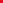 THE VERNON COUNTY COMMISSION MET, PURSUANT TO ADJOURNMENT, WEDNESDAY, APRIL 17, 2024, AT 9:00 A.M.  PRESENT: JOE WILSON, PRESIDING COMMISSIONER; CINDY THOMPSON, NORTHERN COMMISSIONER; EVERETT L. WOLFE, SOUTHERN COMMISSIONER                                                                    COURTHOUSEShane Balk, Inetvisions, LLC, called the Commission via telephone to discuss an increase for the Courthouse telephone service.The Commissioners discussed the bids that have been received for painting the Courthouse lobbies. A call was placed to Dallas Bates to ask additional questions about his bid. Commissioner Thompson moved to accept the bid from Bates Property Preservation, LLC to repair and paint the public areas of the inside of the Courthouse.  Commissioner Wolfe seconded the motion. All voted yes to approve.Letters of acceptance and rejection were mailed out to the companies that submitted bids for painting the interior of the courthouse. 			                     CITY COUNCIL MEETINGCommissioners Thompson and Wilson shared information discussed at the City Council meeting they attended on Tuesday evening.					       					       NEVCDoug Vantellman called the Commission to discuss the possibility of funding to place a helicopter pad on NEVC School property.FAIRGROUNDSCommissioners Wolfe and Wilson shared information on repairs on the roads at the Fairgrounds.                                                               BUSHWHACKER DAYSAn email from Jessica Sloniker, Executive Director of the Nevada/Vernon County Chamber of Commerce, requesting the use of the Fairgrounds for carnival workers to park their housing trailers near the rodeo arena, and the placing of a large tent on the Southeast corner of the Courthouse lawn during Bushwhacker Days, was reviewed and discussed. Commissioner Thompson made the motion to approve the request. Commissioner Wolfe seconded the motion. All voted yes to approve.KAYSINGER BASINCommissioner Wilson made a motion to appoint Commissioner Thompson to represent Vernon County and approve the execution of Resolution Number 52, Resolution of Membership to Kaysinger Basin Regional Planning Commission & Economic Development District. Commissioner Wolfe seconded the motion. All voted yes to approve.ARPA FUNDINGCommissioner Thompson made a motion to approve an ARPA funds application for Vernon County Road and Bridge in the amount of $225,000 to purchase a New Holland tractor and Schulte rotary mower and flex arm. Commissioner Wolfe seconded the motion. All voted yes to approve.Commissioner Thompson made a motion to approve the ARPA application from the Nevada/Vernon County Chamber of Commerce in the amount of $10,000 for tourism. Commissioner Wolfe seconded. All voted yes to approve.                                                              IN ATTENDANCEAlso attending the morning meetings was Marvin Knoche.                                                               LEPC MEETINGThe Commissioners attended an LEPC meeting at the Emergency Management Building. BALLFIELDSThe Commissioners discussed the bid for replacing lighting at the Little League Baseball Fields at the Fairgrounds.			  ANTENNA/TOWER FACILITY USE AGREEMENT The Commission discussed the new Antenna/Tower Facility Use Agreement with Sedalia Smiles concerning a tower in Walker, Missouri that is used by the Sheriff’s department. Corrections were made and the agreement was executed and mailed to Sedalia Smiles.CITY ROADS AND SIDEWALKSJim Wheatley, Bates County Commissioner, called the Commission to discuss grants available through the Kaysinger Basin for improvement of city roads and sidewalks (Safe Streets for All). ADJOURNOrdered that Commission adjourn at 3:34 p.m. until Tuesday, April 23rd, 2024.ATTEST: ________________________________ APPROVED:_____________________________		CLERK OF COMMISSION			       PRESIDING COMMISSIONER